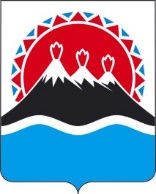 МИНИСТЕРСТВО ЭКОНОМИЧЕСКОГО РАЗВИТИЯ КАМЧАТСКОГО КРАЯПРИКАЗг. Петропавловск-КамчатскийВ соответствии с Законом Камчатского края от 26.11.2021 № 5 «О краевом бюджете на 2022 год и на плановый период 2023 и 2024 годов» (в ред. от 29.07.2022), постановлением Правительства Камчатского края от 01.06.2017 № 232-П «О мерах по реализации подпрограммы 4 «Обеспечение доступности энергетических ресурсов» государственной программы Камчатского края «Развитие экономики и внешнеэкономической деятельности Камчатского края», утвержденной постановлением Правительства Камчатского края от 01.07.2021 № 277-П» (в ред. от 08.08.2022),  постановлением Правительства Камчатского края от 29.03.2018 № 126-П «Об утверждении перечней юридических лиц и индивидуальных предпринимателей Камчатского края, которым предоставляется право на поставку электрической и тепловой энергии по льготным (сниженным) тарифам» (в ред. от 02.08.2022)ПРИКАЗЫВАЮ:Признать утратившим силу приказ Министерства экономического развития Камчатского края от 25.02.2022 № 30-п «Об утверждении Административного регламента предоставления государственной услуги по включению в перечень юридических лиц и индивидуальных предпринимателей Камчатского края, которым предоставляется право на поставку электрической и тепловой энергии по льготным (сниженным) тарифам».Настоящий приказ вступает в силу после дня его официального опубликования и распространяется на правоотношения, возникшие с 03.08.2022.[Дата регистрации]№[Номер документа]О признании утратившим силу приказа Министерства экономического развития Камчатского края от 25.02.2022 № 30-п «Об утверждении Административного регламента предоставления государственной услуги по включению в перечень юридических лиц и индивидуальных предпринимателей Камчатского края, которым предоставляется право на поставку электрической и тепловой энергии по льготным (сниженным) тарифам»Министр[горизонтальный штамп подписи 1]А.С. Гончаров